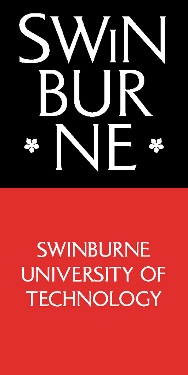 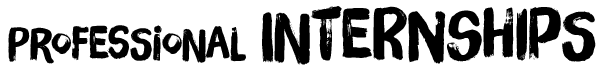 Project DescriptionA Professional Internship is a Unit of Study relevant to academic studies. Internships are typically unpaid project that run over a 12-week period during a semester for 1-2 days per week. Students are supervised and assessed by academics with relevant disciplinary expertise. Internships are an ideal way to tackle short-term projects. Host Organisations: Please complete a Project Description highlighting the learning outcomes and being as detailed as possible.  Explore the different ways of working with our students.Students: Read the Project Description carefully and address the relevant details in your application. Check the Current Students website for information about Professional Internships.Behavioural Science BusinessDesignEngineeringFilm & TelevisionGames & InteractivityHealthHumanitiesInformation & Communication TechnologyInformation SystemsMedia & CommunicationPsychologyScienceOther (Please specify): HOST ORGANISATION DETAILSHOST ORGANISATION DETAILSHOST ORGANISATION DETAILSHOST ORGANISATION DETAILSHOST ORGANISATION DETAILSHOST ORGANISATION DETAILSHOST ORGANISATION DETAILSHOST ORGANISATION DETAILSName of host organisationWebsiteAddress (street, suburb, postcode)Contact person and titleContact phoneEmailHave you offered an internship to Swinburne students previously?Yes   NoYes   NoYes   NoYes   NoYes   NoYes   NoINTERNSHIP PROJECT DETAILSINTERNSHIP PROJECT DETAILSINTERNSHIP PROJECT DETAILSINTERNSHIP PROJECT DETAILSINTERNSHIP PROJECT DETAILSINTERNSHIP PROJECT DETAILSINTERNSHIP PROJECT DETAILSINTERNSHIP PROJECT DETAILSInternship project titleIntern reports to (name and title)Department Days per week Number of students requiredNumber of students requiredNumber of students requiredStart date End dateEnd dateEnd dateCommentsDISCIPLINE(S) RELATED TO THE INTERNSHIP PROJECTDISCIPLINE(S) RELATED TO THE INTERNSHIP PROJECTDISCIPLINE(S) RELATED TO THE INTERNSHIP PROJECTDISCIPLINE(S) RELATED TO THE INTERNSHIP PROJECTDISCIPLINE(S) RELATED TO THE INTERNSHIP PROJECTDISCIPLINE(S) RELATED TO THE INTERNSHIP PROJECTDISCIPLINE(S) RELATED TO THE INTERNSHIP PROJECTDISCIPLINE(S) RELATED TO THE INTERNSHIP PROJECTOther (Please specify):INTERNSHIP PROJECT DETAILSOther (Please specify):INTERNSHIP PROJECT DETAILSHost organisation profileInternship project scopeKey learning outcomes Knowledge and discipline specific skills requiredAdditional information APPLICATION DETAILSAPPLICATION DETAILSRequired Cover Letter   Resume   Academic ResultsOther: (please specify) Application closing date Email applications to (email address)Address application to (name, title)